F4P10104 "Corporéité, arts et développement"		cours n° 1, du 17 septembre 2019Embodiement processes and child development in Arts teaching-learning lessons_____________________________________________________________Le corps et sa mise en scène : pratiques sociales et artistiquesLe cas Edward Bernays.Le cas Andy Warhol.L’œuvre et le mouvement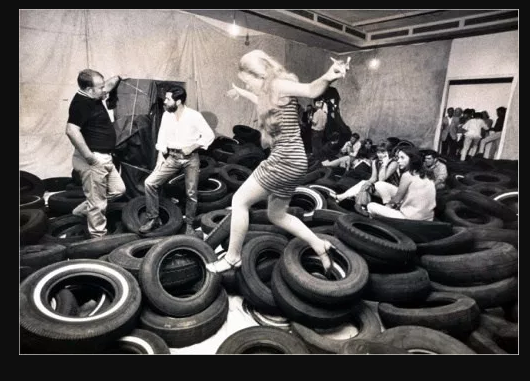 Apprentissages avec / sans engagement corporelExemple : 25 verbes allemands17.092019M 1140Présentations des objectifs du cours, des ateliers et démarches proposées durant le semestre et des modalités d’évaluation.Une expérience fondatrice du cours :apprentissages avec et sans engagement corporel (savoirs « désincarnés » vs/ « corporéisés »).“When a corporation selling bacon wished to boost its turnover, Bernays engaged the necessary expertise of medics who recommended: there must be hearty stuff for a good breakfast. Since that day US-citizens are loading bombs of calories consisting of scrambled eggs and bacon on their plate in the morning”.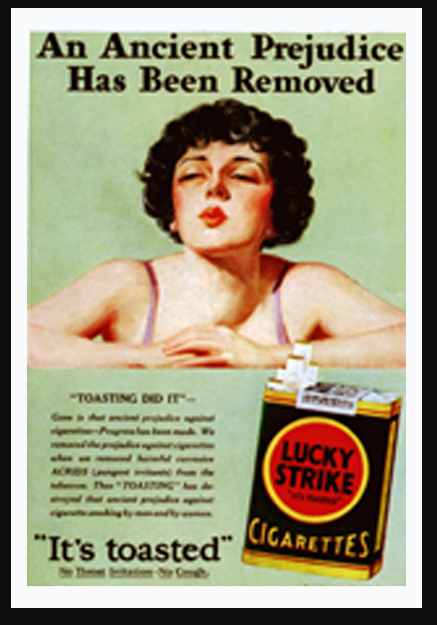 “The primary goal of trusts is to sell products with maximum profit rate. Articles which people really need but offer less profit, the trusts like to leave to medium-sized companies or cooperatives. The consumer shall buy what the trusts offer. Because the consumers will not accept this at once, the public relations experts must avoid the method of rational persuasion but instead lead the customers to their decision to buy goods via secret path. They have to combine with the commodities some connotations which don’t have anything to do with the practical value or exchange value of them.
The emancipation of women for instance. 
Equating cigarettes with the Torch of Freedom of New York – this is strong stuff indeed. Until then smoking cigarettes by women in public had been looked at as indecorous. But why should anyone relinquish half of mankind as consumers? After this Lucky Strike rose up to the top of the sales”.                                                                            Hermann Ploppa (9 juillet 2015) https://usacontrol.wordpress.com/2015/07/09/edward-bernays-the-father-of-public-relations/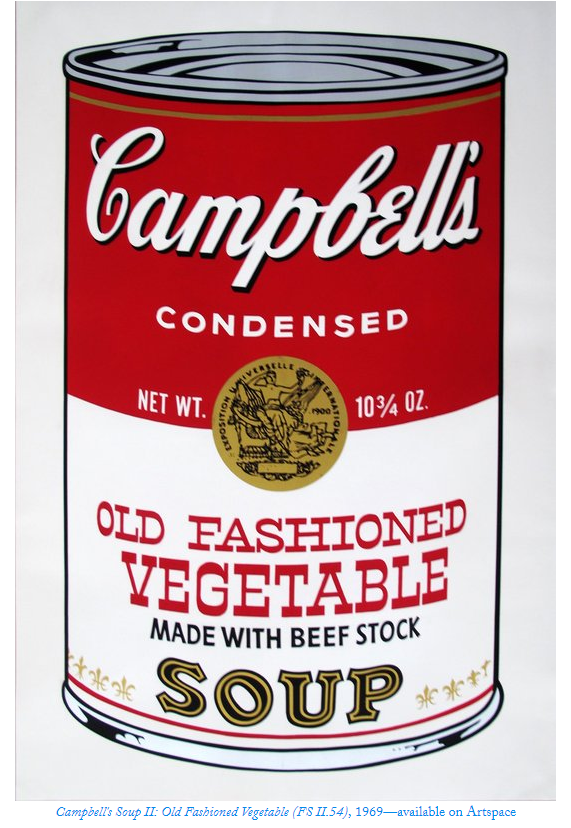 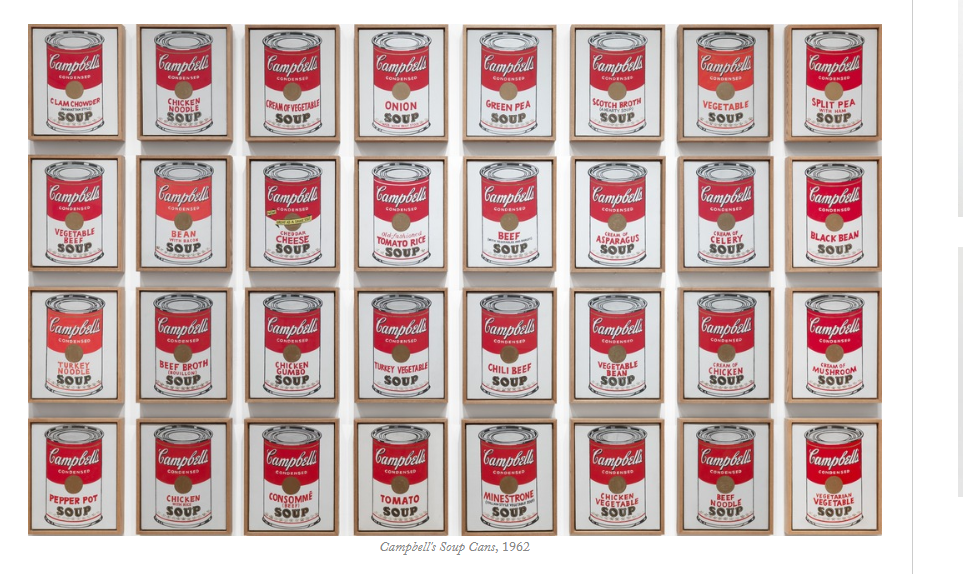 “When you see a gruesome picture over and over again, it really doesn’t have any effect”.ANDY WARHOL, ARTNEWS, 1963(A propos de « Disasters »)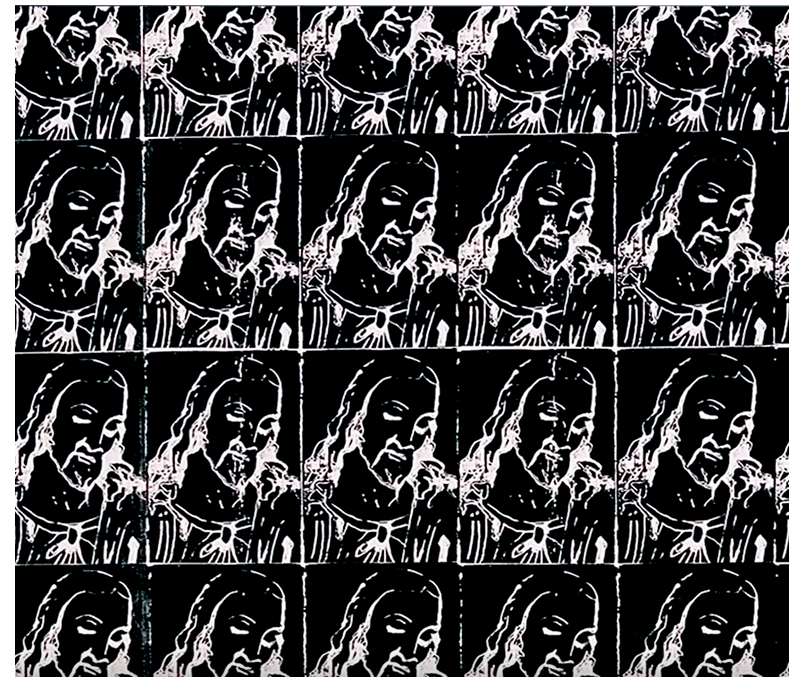 lacer (une chaussure)zubindenfrétiller de la queue (pour un chien)mit dem Schwanz wedeln« écumer » (bondir) de colèrevor Wut schäumenbondir de joieeinen Freudensprung machenbondir (comme un félin) / sauter à pieds joints / sauter à cloche-piedhüpfens’étirersich  streckenpointerrichtenenlacerumarmentapotertätschelncaresserstreichelncajolerliebkosense figererstarrensouffler (par l’expiration)blasensouffler (vent)wehenretenir son souffleden Atem anhaltens’accroupirsich duckensecouerschüttelnsoupirer (physiquement)seufzensoupirer (symboliquement) (déplorer quelque chose)stöhnenempoignerergreifenvisserschraubendévisserabschraubendisséquersezierenramperkriechenramper (pour un petit enfant)krabbeln